EDITAL 001/2022 – AMPLIAÇÃO DE CARGA HORÁRIA PARA OS PROFISSIONAIS DO MAGISTÉRIO PÚBLICO MUNICIPALA Secretaria Municipal de Educação e Desporto do Município de Ipira SC, no uso de suas atribuições e nos termos do art. 20 da Lei Municipal 910/2011, de 25 de maio de 2011, torna público que ficam abertas as inscrições para o Concurso de Ampliação de Carga Horária para os Membros Efetivos Lotados do Magistério Público Municipal com efeitos para o ano letivo de 2023, regidas de acordo com as instruções do presente edital.1. DO CONCURSO1.1 O presente concurso de ampliação de carga horária será conduzido pela Comissão nomeada através do Decreto 114/2022, de 08 de 2022.1.2 Poderão participar do Concurso de Ampliação Temporária de Carga Horária os servidores lotados nos cargos efetivos de Professor do Ensino Fundamental Anos Iniciais, Ensino Fundamental Anos Finais e Educação Infantil, que desejam alterar sua carga horária, desde que haja vaga disponível da Rede Municipal de Ensino.1.3 As opções do candidato devem ser compatíveis com a carga de trabalho, turno e habilitação mínima de nível superior.1.4 Os candidatos serão classificados pela formação profissional (art. 20, Lei 910/2011) e por tempo de serviço no magistério público municipal, de acordo com os critérios abaixo: 1º - maior habilitação profissional do magistério (Doutorado, Mestrado, Pós-Graduação);2º - possuir mais tempo de serviço como professor no Município de Ipira;3º - que possuir maior idade.1.4.1 Para fins de contagem do tempo de serviço, será considerada a fração igual ou superior a 15(quinze) dias, como 1(um) mês, e período igual ou superior a 6(seis) meses igual a 1(um) ano.1.4.2 O tempo de serviço deverá ser comprovado pelo candidato e entregue no ato da inscrição.1.4.3 No caso de empate, será dada preferência ao profissional mais idoso; persistindo o empate considerar-se-á o maior número de filhos; persistindo ainda o empate será realizado sorteio.2 . IMPEDIMENTOS2.1. Estão impedidos de participar do processo de Ampliação de Carga Horária os servidores:a) Que não façam parte do Quadro do Magistério Público Municipal;b) Em estágio probatório;c) Afastados em licença para tratar de interesse particular ou Licença para tratamento de saúde por tempo indeterminado;d) Que estiverem respondendo processo administrativo disciplinar.3. DA INSCRIÇÃO3.1 As inscrições deverão ser realizadas na Secretaria Municipal de Educação e Desporto, situada na Rua Edmundo Wolfart, nº 845, na Cidade de Ipira SC, no período de 21 até 30 de novembro de 2022.3.2 No ato da inscrição, o servidor deverá preencher o formulário de inscrição anexo ao presente edital e apresentar comprovantes necessários à comprovação do item 1.3 deste edital.3.3 Será indeferida a inscrição incompleta, que conter dados falsos ou incorretos, ou que não atender de qualquer maneira as regras deste edital.4. DA CLASSIFICAÇÃO PROVISÓRIA4.1 A lista de classificação provisória será publicada a partir de 01 de dezembro de 2022, através do site www.ipira.sc.gov.br, na página do facebook da Secretaria Municipal de Educação de Ipira-SC, no mural externo da Prefeitura Municipal e nas Unidades Escolares do Município.5. RECURSO CONTRA CLASSIFICAÇÃO PROVISÓRIA5.1 O candidato que discordar do resultado da classificação provisória deverá interpor recurso em até cinco dias úteis após sua publicação, ou seja, no período de 01 a 09 de dezembro de 2022.5.2 O recurso deverá ser protocolado na Secretaria Municipal de Educação e Desporto de Ipira SC. 5.3 Somente serão apreciados os recursos fundamentados em matéria de fato ou de direito, fazendo-se acompanhar das provas cabíveis. Caso haja recurso inconsistente ou intempestivo, estes serão indeferidos liminarmente.5.4 Não havendo a interposição de recurso, ou após julgados os mesmos, a lista definitiva de inscritos será publicada no site www.ipira.sc.gov.br, na página do facebook da Secretaria Municipal de Educação de Ipira-SC, no mural externo da Prefeitura Municipal e nas Unidades Escolares do Município.6. DA CLASSIFICAÇÃO FINAL6.1 Após a análise dos documentos apresentados pelos inscritos, a Secretaria de Educação disponibilizará uma lista de classificação final através do site www.ipira.sc.gov.br , na página do facebook da Secretaria Municipal de Educação de Ipira-SC,no mural externo da Prefeitura Municipal e nas Unidades Escolares do Município. 6.2 O candidato que discordar do resultado da classificação final deverá interpor recurso em até cinco dias úteis após sua publicação, ou seja, no período de 09 a 15 de dezembro de 2022.6.3 O recurso deverá ser protocolado na Secretaria Municipal de Educação e Desporto de Ipira -  SC. 6.4 Somente serão apreciados os recursos fundamentados em matéria de fato ou de direito, fazendo-se acompanhar das provas cabíveis. Caso haja recurso inconsistente ou intempestivo, estes serão indeferidos liminarmente.6.5 Não havendo a interposição de recurso, ou após julgados os mesmos, a classificação final será publicada no site www.ipira.sc.gov.br,  na página do facebook da Secretaria Municipal de Educação de Ipira-SC, no mural externo da Prefeitura Municipal e nas Unidades Escolares do Município.7. DAS VAGAS7.1 As vagas para o concurso de Ampliação da Carga Horária serão disponibilizadas pela Secretaria de Educação após a realização das matrículas dos alunos da rede municipal de ensino e após a escolha de vagas realizada pelos servidores efetivos em relação à carga horária de concurso.8. DA REMUNERAÇÃO8.1 A remuneração da carga horária ampliada pelo servidor será proporcional, na forma do art. 23 da Lei 910/2011.9. DISPOSIÇÕES FINAIS9.1. Os atos relativos ao processo de Ampliação de Carga Horária serão publicados no Mural da Prefeitura Municipal de Ipira e através do site www.ipira.sc.gov.br, no mural externo da Prefeitura Municipal e nas Unidades Escolares do Município.9.2 A homologação da Ampliação de Carga Horária será feita através de portaria, pelo chefe do Poder Executivo Municipal.9.3 A ampliação de carga horária se dá no interesse da Administração Pública, que se reserva o direito de reduzir a carga horária do servidor sempre que restar demonstrada a alteração da situação de fato que justificou a ampliação.9.4 Havendo redução de turmas, a ampliação de carga horária será reduzida, respeitando os critérios de: 9.4.1 Menor habilitação profissional;9.4.2 Menor tempo de serviço na rede municipal de ensino;9.4.3 Menor idade;9.4.4 Menor número de filhos.9.5 O candidato que escolher vaga e não assumir ou desistir durante o seu exercício perderá o direito de participar do edital referente ao ano imediatamente subsequente.9.6 Na oferta da vaga, havendo incompatibilidade de horário, o candidato manterá a sua classificação para nova escolha.9.7 A classificação dos candidatos objeto do presente edital terá validade para o ano letivo de 2023.Ipira (SC), 08 de novembro de 2022.IVAN SCHULTESecretário Municipal de Educação FICHA DE INSCRIÇÃO EDITAL 001/2022 – AMPLIAÇÃO DE CARGA HORÁRIA PARA OS PROFISSIONAIS DO MAGISTÉRIO PÚBLICO MUNICIPALNº de Inscrição:_______I – DADOS PESSOAISNome:__________________________________________________________________Endereço:________________________________________________________________Cidade:_______________________ Estado:___________ CEP:_____________________Telefone celular:_____________________E-mail:__________________________________________________________________CPF: ___________________________ CI:______________________________________Todos os documentos comprobatórios devem ser anexados e conferidos com o original.III – DOCUMENTOS APRESENTADOSHabilitação Profissional do Magistério              ___________________________;Tempo de serviço do Magistério Municipal       ___________________________;Maior idade 					      ___________________________;Declaro que aceito todas as normas especificadas no Edital nº 001/2022 de abertura deste Concurso de Ampliação de Carga Horária, sou responsável pelo preenchimento da Ficha de Inscrição, pelas informações aqui prestadas e pela conferência da documentação anexa, perante a presença do Responsável pelo recebimento.Obs: Autorizo a Comissão do Processo Seletivo e a Secretaria de Educação e Desporto do Município de Ipira-SC  a tratar os dados pessoais a que este vier a ter acesso, em virtude desta ficha de inscrição, com a finalidade de prestar atendimento, cadastramento e prestar as informações dos meus dados como candidato nos termos e limites estabelecidos em contrato e na LEI 13.709/2018 - LGPD.__________________ (SC), ____/___/2022.   ___________________________________    ___________________________________   Responsável pelo recebimento da inscrição                              Candidato (a)ESTADO DE SANTA CATARINAMUNICÍPIO DE IPIRASECRETARIA MUNICIPAL DE EDUCAÇÃO ESTADO DE SANTA CATARINAMUNICÍPIO DE IPIRASECRETARIA MUNICIPAL DE EDUCAÇÃO EDITAL 001/2022 – AMPLIAÇÃO DE CARGA HORÁRIA PARA OS PROFISSIONAIS DO MAGISTÉRIO PÚBLICO MUNICIPAL PROTOCOLO DO (A) CANDIDATO (A)(Apresentar este protocolo no ato da escolha)EDITAL 001/2022 – AMPLIAÇÃO DE CARGA HORÁRIA PARA OS PROFISSIONAIS DO MAGISTÉRIO PÚBLICO MUNICIPAL PROTOCOLO DO (A) CANDIDATO (A)(Apresentar este protocolo no ato da escolha)Nome do (a) Candidato (a):Nome do (a) Candidato (a):Número da Inscrição:Ipira (SC), _____de__________de 2022Assinatura do Responsável pelo recebimento da inscrição.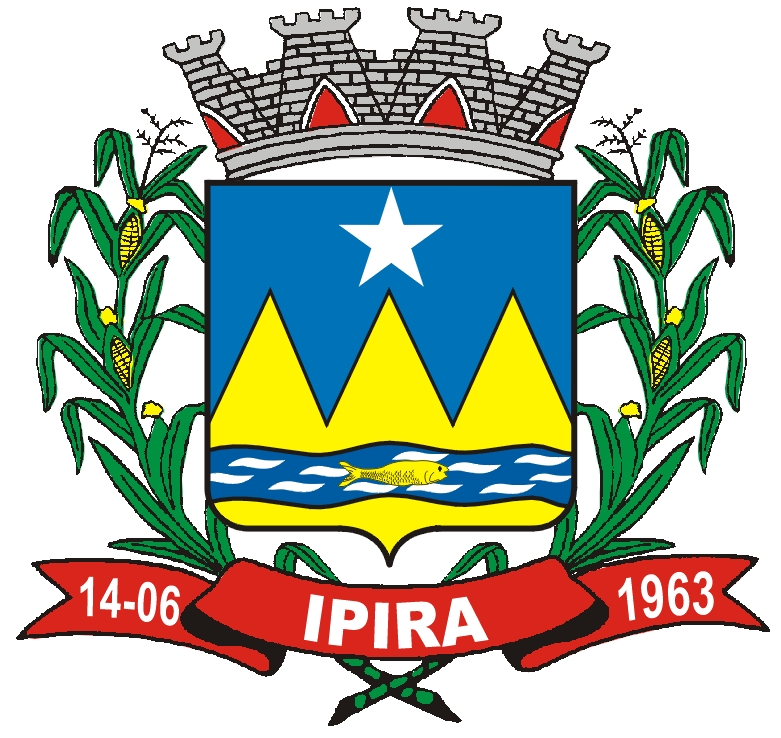 